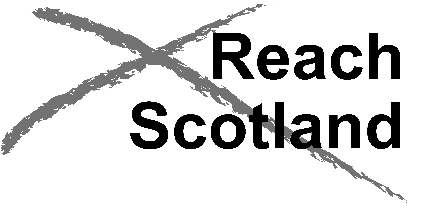 Free Online MOOCs on Medical TopicsWhat is a MOOC?MOOC is an acronym for Massive Open Online Course. MOOCs are online courses aimed at an unlimited number of people which can be accessed online through certain online learning platforms.MOOCs are usually free and allow you to learn about topics in a flexible way that fits around your life. They help you to connect with top educators across the world and to expand your knowledge on topics, often based around current research at specific universities.Why should I study a MOOC?MOOCs are a great way to expand your knowledge of current research and topics in medicine and the health care sector. MOOCs don’t involve as high a level of studying as your school subjects. They can take up a few hours per week and normally run for between 2-6 weeks. However, you can access all the materials in your own time at a time that suits you best. If you work at the weekends, then you can access materials in the evenings.How much do MOOCs cost?A high proportion of MOOCs are completely free for you to access and learn. Some courses will charge additional fees for you to be given an accredited certificate of participation. However, for the purpose of broadening your own understanding of different topics in medicine and healthcare, you DO NOT NEED TO PAY extra for this. You can simply keep a note of any courses you do and make reference to these in your personal statement or at interviews, if you find they are relevant for this.MOOC CoursesBelow, we have listed a number of MOOCs on a variety of healthcare and medical-related topics. We’ve also noted the university which provides each MOOC and a link to access each course. Note that some of the courses may have certain start dates, so check each course for details on this if you’re interested. To have a look at other MOOCs more generally, check out the websites below:www.futurelearn.com www.coursera.org ProviderTitle LinkImperial College LondonScience Matters: Let's Talk About COVID-19www.coursera.org/learn/covid-19 London School of Hygiene & Tropical MedicineCOVID-19: Tackling the Novel Coronaviruswww.futurelearn.com/courses/covid19-novel-coronavirus Monash University, AustraliaThe Science of Medicineswww.futurelearn.com/courses/the-science-of-medicines Newcastle UniversityAgeing Well: Why Older People Fallwww.futurelearn.com/courses/fallsThe King’s FundThe NHS Explained: How the Health System in England Really Workshttps://www.futurelearn.com/courses/the-nhs-explained UCL (University College London)Making Babies in the 21st Centurywww.futurelearn.com/courses/making-babiesUniversity of AberdeenWhat is the Body? (1/2)What Drives the Body? (2/2)www.futurelearn.com/courses/what-is-the-bodywww.futurelearn.com/courses/what-drives-the-bodyUniversity of DundeeCare Home Nursing: Changing Perceptionswww.futurelearn.com/courses/nursing-care-homesUniversity of East AngliaDysphagia: Swallowing Difficulties and Medicineswww.futurelearn.com/courses/dysphagia University of EdinburghNudge-it: Understanding obesitywww.coursera.org/learn/understanding-obesity University of GlasgowEnd of Life Care: Challenges and Innovationwww.futurelearn.com/courses/end-of-life-careUniversity of GlasgowIntroduction to Critical Care Medicinewww.futurelearn.com/courses/critical-careUniversity of GlasgowCancer in the 21st Century: the Genomic Revolutionwww.futurelearn.com/courses/cancer-and-the-genomic-revolution University of GlasgowIntroduction to Health Technology Assessmentwww.futurelearn.com/courses/health-technology-assessmentUniversity of LeedsExploring Anatomy: The Human Abdomenwww.futurelearn.com/courses/anatomyUniversity of LeedsAnatomy: Know Your Abdomenwww.futurelearn.com/courses/anatomy-know-your-abdomen University of LeedsCauses of Human Disease: Transmitting and Fighting Infectionwww.futurelearn.com/courses/human-disease-transmitting-and-fighting-infection University of LeedsMedTech: Digital Health and Wearable Technologywww.futurelearn.com/courses/medtech-digital-health 